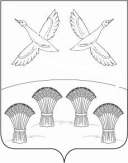 РЕШЕНИЕСОВЕТА СВОБОДНОГО  СЕЛЬСКОГО ПОСЕЛЕНИЯ ПРИМОРСКО-АХТАРСКОГО РАЙОНАот   14 декабря 2018 года                                                                         № 263хутор Свободный	О даче согласия на передачу в безвозмездное пользование части  объекта жилого фонда Свободного сельского поселения Приморско-Ахтарского района для размещение филиала (территориально обособленного структурного подразделения) государственного автономного учреждения Краснодарского края «Многофункционального центра предоставления государственных и муниципальных услуг Краснодарского края» ( ГАУ КК «МФЦ КК»)	В соответствии п.4 ч.1 ст. 14 Федерального закона №131-ФЗ « Об общих принципах организации местного самоуправления в Российской Федерации», Закона Краснодарского края от 05 ноября 2014 года № 3039-КЗ «О закреплении за сельскими поселениями Краснодарского края вопросов местного значения», Устава Свободного сельского поселения,  Совет Свободного сельского поселения Приморско-Ахтарского района решил:            1. Передать в безвозмездное пользование на неопределенный срок - ½ часть помещения (литер  2 (кабинет № 1) площадью 14,8 кв. м. и ½ коридора ( литер 1) площадью 24,9 кв. м., в здании администрации Свободного сельского поселения Приморско-Ахтарского района, с кадастровым номером 23:25:0801018:37,  расположенного по адресу: Краснодарский край, Приморско-Ахтарский район, х. Свободный, ул. Ленина, 18, для  размещения филиала (территориально обособленного структурного подразделения) ГАУ КК «МФЦ КК» для организации предоставления государственных и муниципальных услуг населению согласно схеме размещения МФЦ Краснодарского края.	2. Главе администрации Свободного сельского поселения Приморско-Ахтарского района выполнить необходимые действия, связанные с передачей имущества в безвозмездное пользование.	3. Настоящее Решение подлежит обнародованию в установленном порядке.Глава Свободного сельского поселения   Приморско-Ахтарского района                                                     В.Н.Сирота